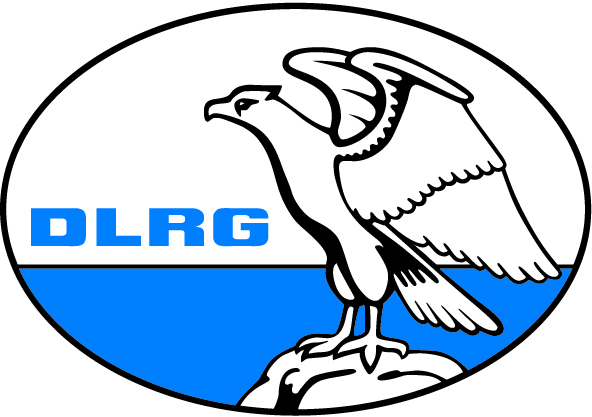 Förderantrag für eine Förderung aus Mitteln des StrukturfondsBeantragende Gliederung:Anschrift:Name der Bank / BIC-SWIFT / IBAN:Verantwortlicher Leiter des Projekts (Name/Anschrift/Telefon/E-Mail-Adresse):Gegenstand der Förderung/Projektbeschreibung (evtl. Anlage(n) beifügen):Ziel und Zweck des Projekts (evtl. Anlage(n) beifügen):FinanzierungsplanGesamtkosten: EUREigenmittel der Gliederung: EURZuwendung Bezirk (Stellungnahme bitte beifügen): EURZuwendung LV (Stellungnahme bitte beifügen): EURbeantragte sonstige Zuwendungen: EURbeantragter Zuschuss Strukturfonds: EURBeigefügte Anlagen: Bearbeitungsvermerke des Bezirks:Bearbeitungsvermerke des Landesverbandes:Bearbeitungsvermerke des Bundesverbandes/Präsidium:Ort/Datum                                                                                        Unterschrift/Siegel